Федоровское городское поселениеТосненского района Ленинградской областиАдминистрацияПостановление19.03.2020 №124В соответствии с Градостроительным кодексом Российской Федерации, Федеральным законом Российской Федерации, Федеральным законом от 06 октября 2003 года от 06.10.2003 г. № 131-ФЗ «Об общих принципах организации местного самоуправления в Российской Федерации», Постановлением Правительства РФ от 1 октября 2015 г. N 1050
"Об утверждении требований к программам комплексного развития социальной инфраструктуры поселений, городских округов", Уставом Федоровского городского поселения Тосненского района Ленинградской области, администрация Федоровского городского поселения Тосненского района Ленинградской областиПОСТАНОВЛЯЕТ:1. Внести изменение в наименование постановления администрации Федоровского городского поселения Тосненского района Ленинградской области «Об утверждении Программы комплексного развития социальной инфраструктуры муниципального образования Федоровское городское поселение Тосненского муниципального района Ленинградской области на 2017–2030 гг.» и изложить его в следующей редакции - «Программа комплексного развития социальной инфраструктуры Федоровского городского поселения Тосненского района Ленинградской области на 2017–2030 гг.», (далее Постановление);2. Внести изменения в приложение к Постановлению и изложить его в новой редакции (Приложение);3. Обеспечить официальное опубликование (обнародование) настоящего Постановления;4. Контроль за исполнением настоящего Постановления оставляю за собой.Глава администрации                                          			     А.С. МасловПриложение к постановлению администрации Федоровского городского поселения Тосненского района Ленинградской области от 19.03.2020  № 124     «УТВЕРЖДАЮ»:Глава администрацииФедоровского городского поселения Тосненского района Ленинградской области_________________________________«__» ________ 2020 г.ПРОГРАММА КОМПЛЕКСНОГО РАЗВИТИЯ СОЦИАЛЬНОЙ ИНФРАСТРУКТУРЫ ФЕДОРОВСКОГО ГОРОДСКОГО ПОСЕЛЕНИЯ ТОСНЕНСКОГО РАЙОНА ЛЕНИНГРАДСКОЙ ОБЛАСТИ НА 2017-2030 ГОДЫ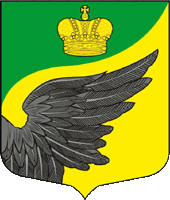 2020г.Оглавление1. ПАСПОРТ ПРОГРАММЫ	62. ХАРАКТЕРИСТИКА СУЩЕСТВУЮЩЕГО СОСТОЯНИЯ СОЦИАЛЬНОЙ ИНФРАСТРУКТУРЫ ФЕДОРОВСКОГО ГОРОДСКОГО ПОСЕЛЕНИЯ ТОСНЕНСКОГО РАЙОНА ЛЕНИНГРАДСКОЕ ОБЛАСТИ	92.1. Описание социально-экономического состояния поселения, сведения о градостроительной деятельности на территории Федоровского городского поселения Тосненского района Ленинградской области	92.2. Технико – экономические параметры существующих объектов социальной инфраструктуры, сложившийся уровень обеспеченности населения Федоровского городского поселения Тосненского района Ленинградской области услугами в областях образования, здравоохранения, физической культуры, массового спорта и культуры.	122.3. Прогнозируемый спрос на услуги социальной инфраструктуры (в соответствии с прогнозом изменения численности и половозрастного состава населения) в областях образования, здравоохранения, физической культуры и массового спорта, и культуры, с учетом объема планируемого жилищного строительства в соответствии с выданными разрешениями на строительство и прогнозируемого выбытия из эксплуатации объектов социальной инфраструктур	132.4. Оценка нормативно-правовой базы, необходимой для функционирования и развития социальной инфраструктуры Федоровского городского поселения Тосненского района Ленинградской области	153.  ПЕРЕЧЕНЬ МЕРОПРИЯТИЙ (ИНВЕСТИЦИОННЫХ ПРОЕКТОВ) ПО ПРОЕКТИРОВАНИЮ, СТРОИТЕЛЬСТВУ И РЕКОНСТРУКЦИИ ОБЪЕКТОВ СОЦИАЛЬНОЙ ИНФРАСТРУКТУРЫ ФЕДОРОВСКОГО ГОРОДСКОГО ПОСЕЛЕНИЯ ТОСНЕНСКОГО РАЙОНА ЛЕНИНГРАДСКОЙ ОБЛАСТИ	194. ОЦЕНКА ОБЪЕМОВ И ИСТОЧНИКОВ ФИНАНСИРОВАНИЯ МЕРОПРИЯТИЙ (ИНВЕСТИЦИОННЫХ ПРОЕКТОВ) ПО ПРОЕКТИРОВАНИЮ, СТРОИТЕЛЬСТВУ, РЕКОНСТРУКЦИИ ОБЪЕКТОВ СОЦИАЛЬНОЙ ИНФРАСТРУКТУРЫ ФЕДОРОВСКОГО ГОРОДСКОГО ПОСЕЛЕНИЯ ТОСНЕНСКОГО РАЙОНА ЛЕНИНГРАДСКОЙ ОБЛАСТИ	255. ОЦЕНКА ЭФФЕКТИВНОСТИ МЕРОПРИЯТИЙ (ИНВЕСТИЦИОННЫХ ПРОЕКТОВ) ПО ПРОЕКТИРОВАНИЮ, СТРОИТЕЛЬСТВУ, РЕКОНСТРУКЦИИ ОБЪЕКТОВ СОЦИАЛЬНОЙ ИНФРАСТРУКТУРЫ ФЕДОРОВСКОГО ГОРОДСКОГО ПОСЕЛЕНИЯ ТОСНЕНСКОГО РАЙОНА ЛЕНИНГРАДСКОЙ ОБЛАСТИ	286. ПРОДЛОЖЕНИЯ ПО СОВЕРШЕНСТВОВАНИЮ НОРМАТИВНО-ПРАВОВОГО И ИНФОРМАЦИОННОГО ОБЕСПЕЧЕНИЯ ДЕЯТЕЛЬНОСТИ В СФЕРЕ ПРОЕКТИРОВАНИЯ, СТРОИТЕЛЬСТВА, РЕКОНСТРУКЦИИ ОБЪЕКТОВ СОЦИАЛЬНОЙ ИНФРАСТРУКТУРЫ ПОСЕЛЕНИЯ В ЦЕЛЯХ ОБЕСПЕЧЕНИЯ ВОЗМОЖНОСТИ РЕАЛИЗАЦИИ ПРЕДЛАГАЕМЫХ В СОСТАВЕ ПРОГРАММЫ МЕРОПРИЯТИЙ (ИНВЕСТИЦИОННЫХ ПРОЕКТОВ)	301.ПАСПОРТ ПРОГРАММЫ2. ХАРАКТЕРИСТИКА СУЩЕСТВУЮЩЕГО СОСТОЯНИЯ СОЦИАЛЬНОЙ ИНФРАСТРУКТУРЫ ФЕДОРОВСКОГО ГОРОДСКОГО ПОСЕЛЕНИЯ ТОСНЕНСКОГО РАЙОНА ЛЕНИНГРАДСКОЙ ОБЛАСТИ2.1. Описание социально-экономического состояния поселения, сведения о градостроительной деятельности на территории Федоровского городского поселения Тосненского района Ленинградской областиФедоровское городское поселение входит в состав Тосненского муниципального района. Его границы утверждены областным законом Ленинградской области от 22.12.2004 №116-оз «Об установлении границ и наделении соответствующим статусом муниципального образования Тосненский муниципальный район и муниципальных образований в его составе».  В июне 2017 года в связи с преобразованием деревни Федоровское в городской посёлок Федоровское сельское поселение преобразовано в Федоровское городское поселение.Общая площадь поселения составляет 5244,3 га.  Городское поселение расположено в южной части Ленинградской области к юго-востоку от города Санкт-Петербург. Вокруг территории Федоровского городского поселения располагаются территории:o	г. Павловск, Пушкинского района;o	Сусанинское сельское поселение Гатчинского муниципального района;o	Форносовское городское поселение;o	Красноборское городское поселение;o	Тельмановское сельское поселение.Федоровское городское поселение состоит из четырех населенных пунктов:1)	городской поселок, Федоровское;2)	деревня, Аннолово;3)	деревня, Глинка;4)	деревня, Ладога.По территории поселения проложена автодорога районного значения, связывающая автомобильную трасу Москва – Санкт-Петербург М-10 с бетонной кольцевой автодорогой А-120. Также в юго-западной части МО проходит железнодорожная магистраль: Санкт – Петербург – Великий Новгород. Предполагается значительное увеличение численности населения до 2030; общая численность населения к расчетному сроку до 2025 года составит около 20 тыс. человек.Информация о росте населения из Генерального плана не соответствует действительности. Численность фактически проживающего населения намного выше. Многие жители новых домов не имеют постоянной регистрации, т.к. не хотят менять прописку с городской на областную. Многие работники предприятий снимают жилье в непосредственной близости от места работы.Таблица 1 Динамика изменения численности населения  муниципального образованияЧисленность постоянного населения по расчетным данным по состоянию на 31.12.2019 составляет – 4977 человек (5368 чел с временно зарегистрированными). Прирост населения по сравнению с 2018 годом составил 6,43%.  Всего за 2019 год родилось – 14 чел., (в 2018 году - 22),   умерло – 53 чел.  Миграционный прирост населения  - 125 чел. Коэффициент миграционного прироста равен 24,84 чел. на 1000 человек населения (в 2018 году был 30,15). Данный миграционный прирост связан с интенсивным развитием промышленных предприятий, расположенных на территории Федоровского городского поселения, а также со строительством и вводом в эксплуатацию жилых комплексов. В структуре населения поселения наибольший удельный вес (свыше 67 %) приходится на трудоспособное население.В настоящее время прослеживается динамика притока населения за счет внутренней миграции в поселение и превышения уровня рождаемости над уровнем смертности.Основные причины этого – экономически благоприятные условия жизни, близкое местоположение к г. Санкт-Петербургу, урбанизация поселения и активное жилищное строительство.Площадь поселения составляет , на которых к . будет размещено около  жилой застройки, около  застройки общественно-делового и социально назначения, около  застройки промышленными предприятиями и население составит около 20 тыс. человек.   Федоровское городское поселение занимает одно из лидирующих мест в сфере градостроительства по темпам строительства объектов жилищного и производственного назначенияОсновная часть многоквартирного фонда возводится следующими компаниями:- ООО «ЛенСтройГрад» строит комплекс «Счастье» (2 этажные таунхаусы);- ООО «Альтера» - таунхаусы;- Разработан и утвержден проект планировки территории ООО «Хуан Фун» на строительство комплексного микрорайона с расчетным количеством жителей 8800 жителей;- Котеджные поселки «Авиатор», «Федоров Посад», «Павловский парк», «Любимово», «Славянка».Основная часть нового многоквартирного жилого фонда относится к жилью эконом класса (социальное жилье). За 2018 год введены в эксплуатацию   пятисекционные таунхаусы, общей площадью 17 927,1  кв.м. (жилых помещений в многоквартирных домах). Промышленный потенциал представлен в поселении двумя территориальными промышленными зонами для размещения предприятий 4-5 класса. Предполагается сохранение объёмов промышленного производства. Индекс промышленного производства в 2030 году составит 104,5 % к уровню 2017 года.2.2. Технико – экономические параметры существующих объектов социальной инфраструктуры, сложившийся уровень обеспеченности населения Федоровского городского поселения Тосненского района Ленинградской области услугами в областях образования, здравоохранения, физической культуры, массового спорта и культуры.Социальная инфраструктура представляет собой многоотраслевой комплекс, действующий в интересах повышения благосостояния его населения. Она охватывает систему образования и подготовки кадров, здравоохранение, культуру, физическую культуру и спорт. Уровень развития социальной инфраструктуры Федоровского городского поселения определяется общим состоянием экономики, инвестиционной и социальной политикой государственных структур.На территории Федоровского городского поселения располагается одно общеобразовательное учреждение «Федоровская средняя обще образовательная школа»; одно муниципальное дошкольное образовательное бюджетное учреждение «Детский сад комбинированного вида д. Федоровское №23»; спортивные площадки, хоккейная коробка; конно-спортивный клуб «Золотой Ганновер»; одно отделение почтовой связи и один офис Сбербанка России; краеведческий музей.Объекты здравоохранения представлены медицинским учреждением – амбулаторией в городском поселении Федоровское.Перечень и расчетные показатели минимальной обеспеченности социально-значимыми объектами, которые должны быть расположены в непосредственной близости к местам проживания и работы населения, согласно региональным нормативам проектирования Ленинградской области, приведены в таблице №2.Таблица №2 Перечень и расчетные показатели минимальной обеспеченности социально-значимыми объектами2.3. Прогнозируемый спрос на услуги социальной инфраструктуры (в соответствии с прогнозом изменения численности и половозрастного состава населения) в областях образования, здравоохранения, физической культуры и массового спорта, и культуры, с учетом объема планируемого жилищного строительства в соответствии с выданными разрешениями на строительство и прогнозируемого выбытия из эксплуатации объектов социальной инфраструктурИз динамики численности населения видно, что намечается тенденция активного прироста населения. Такая ситуация требует увеличения количества объектов в сфере социально – экономического обслуживания.Таблица № 3 Динамика численности населения по категориямВ соответствии с таблицей 4 планируется комплекс мероприятий, представлений в главе 3, для обеспечения устойчивого развития в социально – экономической сфере. Таблица № 4 Расчетные показатели потребностей обеспечения в социально – экономической сфере 2.4. Оценка нормативно-правовой базы, необходимой для функционирования и развития социальной инфраструктуры Федоровского городского поселения Тосненского района Ленинградской областиДля объектов образования программа реализуется в соответствии со следующими законодательными актами:Указ Президента РФ от 07.05.2012 №597 «О мероприятиях по реализации государственной социальной политики»;Федеральный закон от 28.06.2014 №172-ФЗ «О стратегическом планировании в Российской Федерации» (с изменениями от 18.07.2019);Указ Президента РФ от 07.05.2012 №599 «О мерах по реализации государственной политики в области образования и науки»;Федеральный закон от 06.10.2003 №131-ФЗ «Об общих принципах организации местного самоуправления в Российской Федерации» (с изменениями от 27.12.2019);Федеральный закон от 29.12.2012 №273-ФЗ «Об образовании в Российской Федерации» (с изменениями от 06.02.2020); Федеральный закон от 24.07.1998 №124-ФЗ «Об основных гарантиях прав ребенка в Российской Федерации» (с изменениями от 27.12.2019);Закон Ленинградской области от 24 февраля 2014 года №6-оз "Об образовании в Ленинградской области";Требования предельной численности обучающихся, условиям размещения образовательных организаций, оборудованию и содержанию территорий, зданий, установлены нормами СанПиН 2.4.1.3049-13 «Санитарно-эпидемиологические требования к устройству, содержанию и организации режима работы дошкольных образовательных организаций»;СанПиН 2.4.2.2821-10 «Санитарно-эпидемиологические требования к условиям и организации обучения в общеобразовательных учреждениях»;СанПиН 2.4.2.3286-15 «Санитарно-эпидемиологические требования к условиям и организации обучения и воспитания в организациях, осуществляющих образовательную деятельность по адаптированным основным общеобразовательным программам для обучающихся с ограниченными возможностями здоровья».Для объектов здравоохранения программа реализуется в соответствии со следующими законодательными актами:Государственная программа Российской Федерации «Развитие здравоохранения» утверждена постановлением Правительства Российской Федерации от 26.12.2017 № 1640 «Об утверждении государственной программы Российской Федерации «Развитие здравоохранения»;План мероприятий «Изменения в отраслях социальной сферы, направленные на повышение эффективности здравоохранения», утвержденный распоряжением Правительства Российской Федерации от 28.12.2012 №2599-р;Приказ Министерства здравоохранения и социального развития Российской Федерации №543н от 15.05.2012 «Об утверждении положения об организации оказания первичной медико-санитарной помощи взрослому населению».Для объектов физической культуры и спорта программа реализуется в соответствии со следующими законодательными актами:Органы местного самоуправления Федоровского городского поселения обеспечивают условия для развития на территории поселения физической культуры, школьного спорта, а также организацию проведения официальных физкультурно-оздоровительных и спортивных мероприятий поселения. Их полномочия закреплены в следующих законодательных документах:Федеральный закон от 06.10.2003 №131-ФЗ «Об общих принципах организации местного самоуправления в Российской Федерации» (с изменениями от 27.12.2019);Федеральный закон от 04.12.2007 №329-ФЗ «О физической культуре и спорте в Российской Федерации» (с изменениями от 02.08.2019);При формировании местных бюджетов рекомендуется использовать Распоряжение Правительства РФ от 03.07.1996 №1063-р «О социальных нормативах и нормах», в котором прописана отрасль «физическая культура и спорт» (с изменениями от 26.01.2017).Имеющаяся и действующая нормативно-правовая база, как на муниципальном, так и на федеральном уровне позволяет обеспечить полноценное развитие инфраструктуры физической культуры и спорта на территории Федоровского городского поселения, а также способствует комплексному распространению стандартов здорового образа жизни.Для объектов культуры программа реализуется в соответствии со следующими законодательными актами:Закон Российской Федерации от 09.10.1992 №3612-1 «Основы законодательства Российской Федерации о культуре» (с изменениями от 18.07.2019), ст.40 Полномочия органов местного самоуправления в области культуры;Федеральный закон от 29.12.2012 №273-ФЗ «Об образовании в Российской Федерации» (с изменениями от 06.02.2020);Указ Президента Российской Федерации от 24.12.2014 № 808 «Об утверждении Основ государственной культурной политики»;Федеральный закон от 04.12.2014 №327-ФЗ «О меценатской деятельности»;Федеральный закон от 25.06.2002 №73-ФЗ «Об объектах культурного наследия (памятники истории и культуры) народов Российской Федерации» (с изменениями от 18.07.2019);Федеральный закон от 29.12.1994 №78-ФЗ «О библиотечном деле» (с изменениями от 01.05.2019);Федеральный закон от 06.10.2003 №131-ФЗ «Об общих принципах организации местного самоуправления в Российской Федерации» (с изменениями от 27.12.2019);Закон Ленинградской области от 24 февраля 2014 года №6-оз "Об образовании в Ленинградской области";3. ПЕРЕЧЕНЬ МЕРОПРИЯТИЙ (ИНВЕСТИЦИОННЫХ ПРОЕКТОВ) ПО ПРОЕКТИРОВАНИЮ, СТРОИТЕЛЬСТВУ И РЕКОНСТРУКЦИИ ОБЪЕКТОВ СОЦИАЛЬНОЙ ИНФРАСТРУКТУРЫ ФЕДОРОВСКОГО ГОРОДСКОГО ПОСЕЛЕНИЯ ТОСНЕНСКОГО РАЙОНА ЛЕНИНГРАДСКОЙ ОБЛАСТИОбщие задачи Удовлетворение потребности населения в учреждениях обслуживания Достижение нормируемого социально-гарантированного  уровня обеспеченности жителей объектами обслуживания.Обеспечение равных условий доступности объектов обслуживания для всех жителей муниципального образования. Оптимизация размещения сети учреждений обслуживания по территории муниципального образования с учетом специфики его планировочной и функциональной структуры.ЗдравоохранениеПовышение эффективности системы здравоохранения с целью улучшения демографической ситуации, сохранения и укрепления здоровья населения, поддержания активной долголетней жизни всех членов общества на основе развития и расширения сети учреждений здравоохранения и повышения качества и количества предоставляемых ими медицинских услуг.1. Строительство многопрофильного поликлинического амбулаторно-диагностического центра.2. Модернизация и реконструкция существующего амбулаторного пункта в г.п. Федоровское.3. Создание амбулаторных пунктов в деревнях Глинка, Аннолово и Ладога. Потребительский рынокОбеспечение условий для развития и расширения сети предприятий потребительского рынка и повышения качества и количества предоставляемых услуг путем проведения работ по реконструкции и модернизации существующих объектов с повышением их технической оснащенности и строительства новых объектов с учетом размещения предприятий минимально гарантированного уровня в жилой застройке.1. Размещение сети предприятий потребительского рынка по территории поселения в соответствии с принятыми уровнями обслуживания.2. Формирование торговых сетей, крупных современных универсальных розничных предприятий, торговых центров и торговых комплексов.3. Развитие сети предприятий потребительского рынка с доведением уровня обеспеченности населения в расчете на 1000 жителей:  предприятиями торговли – до 630 кв.м. торговой  площади к 2030 году и с увеличением на перспективу до 1000- 1100 кв.м. торговой площади;предприятиями общественного питания    –   до 70  пос/мест  к  2030  году  и с увеличением на перспективу до 110-120 мест;предприятиями бытового обслуживания    –      до 11 раб/мест к 2030 году  и   с увеличением на перспективу до 14 - 15 раб/мест.Запланированные мероприятия:Строительство торгового комплекса в д. Аннолово, г.п. Федоровское.Физкультура и спортКомплексное развитие физкультуры и спорта, направленное на создание оптимальных условий для  укрепления здоровья граждан, приобщения различных групп населения, в первую очередь, детей, к систематическим занятиям  физкультурой и спортом, за счет развития массовых видов спорта, в т.ч. социально- гарантированного уровня обслуживания населения.1. Развитие сети объектов физкультуры и спорта с доведением уровня обеспеченности населения в расчете на 1000 жителей:  плоскостными  спортивными  сооружениями   –   до   1200 кв.м. к 2025 году и с увеличением на перспективу до 2000 -2100 кв.м;спортивными залами      –       до  180  кв.м.  к  2025  году  и  с  увеличением   на перспективу до 350 – 400 кв.м.; плавательными бассейнами     –     до  20 кв.м.  зеркала  воды  к 2025 году  и    с увеличением на перспективу до 50 -60 кв.м.  зеркала воды.Запланированные мероприятия:Ремонт существующего стадиона в г.п. Федоровское и комплекса физкультурно-оздоровительных площадок.Строительство и ремонт комплекса физкультурно-оздоровительных площадок в д. Аннолово, д. Глинка, д. Ладога.3. Ремонт спортивного зала в Доме Культуры Федоровского г.п.4. Строительство спортивного зала (пристройка) для МКОУ «Федоровская СОШ» в Федоровском г.п.5. Ремонт существующих детских площадок в г.п. Федоровское, д. Аннолово, д. Глинка, д. Ладога.Культура и искусствоОбеспечение условий для духовного и культурного роста населения муниципального образования, развитие и расширение сети учреждений культуры и искусства, повышения качества и количества предоставляемых ими услуг.1. Развитие сети учреждений культуры и искусства с доведением уровня обеспеченности населения в расчете на 1000 жителей:  сценографическими и театральными площадками  – до 6,3 мест к 2025 году и с увеличением на перспективу до 7 мест;выставочными площадками –  до   0,02 единиц к 2025 году и с увеличением   на перспективу до 0,022 единиц;общедоступными библиотеками –до 0,16 единиц к 2025 году и с увеличением на перспективу до 0,2 единиц; культурно - досуговыми объектами–  до 13 мест к 2025 году и с увеличением на перспективу до 16 мест;кинозалами  –    до 7 мест к 2025 г году и  с увеличением на  перспективу до 8 мест.Запланированные мероприятия:Строительство торгово-развлекательного центра с учреждениями культурно-досугового типа на 150 мест  и библиотекой с читальным залом на 50 мест (Интернет-кафе) в г.п. Федоровское, д. Аннолово. Строительство спортивно-оздоровительного комплекса с танцевальным залом на 50 мест в д. Аннолово, д. ГлинкаСтроительство выставочного зала  (галереи искусств) с учреждениями культурно-досугового типа на 100 мест в общественно-деловой зоне г.п. Федоровское на ул. Центральная.ОбразованиеОбеспечение условий для повышения уровня образования и квалификации жителей путем развития и расширения сети учреждений образования, проведения работ по реконструкции и модернизации существующих объектов с повышением их технической оснащенности и строительства новых объектов в объемах соответствующих действующим нормативам с учетом особенностей демографической структуры населения и его расселения по территории поселения.1.  Размещения сети учреждений образования по территории муниципального образовании в соответствии с принятыми уровнями обслуживания.2.  Формирование образовательной сети, обеспечивающей возможность выбора  школьных  учреждений  различных специализаций и организационно-правовых    форм. 3.  Развитие сети образовательных учреждений с доведением уровня обеспеченности населения в расчете на 1000 жителей:  детскими дошкольными учреждениями         –      до    35  мест   к   2025   году.образовательными (школьными) учреждениями    –   до  115  мест  к 2025 году.учреждениями начального профессионального образования   –      до 13 мест к 2025 году.детскими внешкольными образовательными учреждениями – до55занимающихся. Запланированные мероприятия:1. Строительство детского сада в г.п. Федоровское в ЖК «Счастье»2. Строительство образовательных (школьных и дошкольных) учреждений в  деревне Глинка, деревне Аннолово.  Социальная защита населенияОбеспечение условий для размещения  учреждений социальной защиты населения и повышения качества предоставляемых ими услуг группам населения, нуждающимся в социальной защите, с учетом особенностей демографической структуры населения и его расселения по территории поселения.	1.    Размещение объектов социальной защиты населения с доведением уровня обеспеченности населения в расчете на 10 тысяч жителей:  домами – интернатами для инвалидов и престарелых  –  до 15 мест к 2025 году;домами-интернатами малой вместимости для граждан  пожилого  возраста      инвалидов – до 2 мест  к 2025 году с увеличением на перспективу до   5,3 мест;комплексными центрами социального обслуживания населения  и   социальной реабилитации – до 0,17 единиц  к 2025 году.Запланированные мероприятия:Строительство дома-интерната малой вместимости на 70 мест для граждан пожилого возраста и инвалидов  в г.п. Федоровское на базе больнично-поликлинического комплекса.Строительство Комплексного центра социальной помощи и  реабилитации в г.п. Федоровское.Отдых Обеспечение условий для развития учреждений отдыха, и повышения качества и количества, предоставляемых ими услуг, путем строительства новых объектов.1.  Развитие сети объектов отдыха с доведением уровня обеспеченности населения в расчете на 1000 жителей:  домами отдыха  для взрослых – до 7 мест к 2025  году  с  увеличением на перспективу до 7,5 мест;детскими оздоровительными учреждениями   –     до    5,3  мест  к       2025 году.Запланированные мероприятия:Строительство пансионата на 250 мест в рекреационной зоне деревни Ладога.4. ОЦЕНКА ОБЪЕМОВ И ИСТОЧНИКОВ ФИНАНСИРОВАНИЯ МЕРОПРИЯТИЙ (ИНВЕСТИЦИОННЫХ ПРОЕКТОВ) ПО ПРОЕКТИРОВАНИЮ, СТРОИТЕЛЬСТВУ, РЕКОНСТРУКЦИИ ОБЪЕКТОВ СОЦИАЛЬНОЙ ИНФРАСТРУКТУРЫ ФЕДОРОВСКОГО ГОРОДСКОГО ПОСЕЛЕНИЯ ТОСНЕНСКОГО РАЙОНА ЛЕНИНГРАДСКОЙ ОБЛАСТИФинансирование программы осуществляется за счет средств бюджета Федоровского городского поселения Тосненского района, а также бюджета Ленинградской области и частных инвестиций. Ежегодные объемы финансирования программы определяются в соответствии с утвержденным бюджетом на соответствующий финансовый год и с учетом дополнительных источников финансирования.Реализация программы комплексного развития социальной инфраструктуры Федоровского городского поселения Тосненского района Ленинградской области осуществляется на основании мероприятий из нескольких документов:•	«Правила землепользования и застройки муниципального образования Федоровское городское поселение Тосненского района Ленинградской области » на 2018 год;•	Генеральный план муниципального образования «Федоровское городское поселение» Тосненского муниципального района.Основные мероприятия, предусмотренные программой, представлены ниже в таблице № 5 (объемы средств бюджетов для финансирования программы носят прогнозный характер и подлежат ежегодной корректировке в соответствии с бюджетом муниципального образования на соответствующий финансовый год).Таблица 55. ОЦЕНКА ЭФФЕКТИВНОСТИ МЕРОПРИЯТИЙ (ИНВЕСТИЦИОННЫХ ПРОЕКТОВ) ПО ПРОЕКТИРОВАНИЮ, СТРОИТЕЛЬСТВУ, РЕКОНСТРУКЦИИ ОБЪЕКТОВ СОЦИАЛЬНОЙ ИНФРАСТРУКТУРЫ ФЕДОРОВСКОГО ГОРОДСКОГО ПОСЕЛЕНИЯ ТОСНЕНСКОГО РАЙОНА ЛЕНИНГРАДСКОЙ ОБЛАСТИПри реализации Программы ожидаются следующие результаты:– повышение качества, комфортности и уровня жизни населения Федоровского городского поселения;– нормативная доступность и обеспеченность объектами социальной инфраструктуры жителей поселения в сфере образования, здравоохранения, культуры, физической культуры и массового спорта;– сохранение культурно-исторического наследия на территории Федоровского городского поселения;Оценка эффективности реализации Программы осуществляется по итогам ежегодного выполнения Программы ответственными исполнителями.Целью и задачами оценки эффективности реализации Программы являются выявление соответствия выполнения программных мероприятий (инвестиционных проектов) по проектированию, строительству и реконструкции объектов социальной инфраструктуры, установленным в Программе параметрам и нормативам градостроительного проектирования, своевременное выявление и корректировка отклонений от утвержденных целей и задач Программы.Оценка эффективности реализации Программа проводится на основе анализа выполнения программных мероприятий и достижения значений целевых индикаторов Программы.Целевые показатели (индикаторы) программы комплексного развития социальной инфраструктуры указаны ниже в таблице № 6.Таблица №66. ПРОДЛОЖЕНИЯ ПО СОВЕРШЕНСТВОВАНИЮ НОРМАТИВНО-ПРАВОВОГО И ИНФОРМАЦИОННОГО ОБЕСПЕЧЕНИЯ ДЕЯТЕЛЬНОСТИ В СФЕРЕ ПРОЕКТИРОВАНИЯ, СТРОИТЕЛЬСТВА, РЕКОНСТРУКЦИИ ОБЪЕКТОВ СОЦИАЛЬНОЙ ИНФРАСТРУКТУРЫ ПОСЕЛЕНИЯ В ЦЕЛЯХ ОБЕСПЕЧЕНИЯ ВОЗМОЖНОСТИ РЕАЛИЗАЦИИ ПРЕДЛАГАЕМЫХ В СОСТАВЕ ПРОГРАММЫ МЕРОПРИЯТИЙ (ИНВЕСТИЦИОННЫХ ПРОЕКТОВ)Целесообразно принятие муниципальных программ либо внесение изменений в существующие муниципальные программы, устанавливающие перечни мероприятий по проектированию, строительству, реконструкции объектов социальной инфраструктуры местного значения Федоровского  городского поселения.При необходимости финансового обеспечения реализации мероприятий, установленных Программой комплексного развития социальной инфраструктуры Федоровского городского поселения, необходимо принятие муниципальных правовых актов, регламентирующих порядок предоставления средств, необходимых для реализации программных мероприятий.Своевременное внесение изменений в нормативы градостроительного проектирования на основании постоянного мониторинга изменений регионального и федерального законодательства.Информационное обеспечение Программы осуществляется путем проведения целевого блока мероприятий в средствах массовой информации.О внесении изменений в постановление администрации Федоровского городского поселения Тосненского района Ленинградской области «Об утверждении Программы комплексного развития социальной инфраструктуры муниципального образования Федоровское городское поселение Тосненского муниципального района Ленинградской области на 2017–2030 гг.», с изменениями от 01.12.2017 № 374Наименование ПрограммыПрограмма комплексного развития социальной инфраструктуры Федоровского городского поселения Тосненского района Ленинградской области на 2017–2030 гг.Основание для разработки Программы«Градостроительный кодекс Российской Федерации» от 29.12.2004 №190–ФЗ (с изменениями от 27.12.2019)Постановление Правительства РФ №1050	«Об	утверждении требований	к программам комплексного развития социальной инфраструктуры поселений, городских округов» от 01.10.2015Генеральный план Федоровского городского поселения Тосненского района Ленинградской областиЗаказчик Программы Администрация Федоровского городского поселения Тосненского района Ленинградской областиРазработчик ПрограммыАдминистрация Федоровского городского поселения Тосненского района Ленинградской областиАдрес: 187021, Ленинградская область, Тосненский район, д. Федоровское, ул. Шоссейная д.12, лит. «А»Электронная почтаfedorovskoe_mo@mail.ruЦель ПрограммыСоздание полноценной качественной социальной инфраструктуры для формирования комфортной и безопасной среды жизнедеятельности. Улучшение уровня жизни населения.Задачи ПрограммыПрограмма должна обеспечить:Безопасность, качество и эффективность использования населением объектов социальной инфраструктуры поселения;Доступность объектов социальной инфраструктуры поселения, городского округа для населения поселения, в соответствии с нормативами градостроительного проектирования соответственно поселения;Сбалансированное, перспективное развитие социальной инфраструктуры поселения, городского округа в соответствии с установленными потребностями в объектах социальной инфраструктуры поселения;Достижение расчетного уровня обеспеченности населения поселения, городского округа услугами в областях образования, здравоохранения, физической культуры и массового спорта, и культуры, в соответствии с нормативами градостроительного проектирования соответственно поселения или городского округа;Эффективность функционирования действующей социальной инфраструктуры.Сроки и этапы реализации ПрограммыСрок реализации Программы: 2017– 2030 гг.В пределах срока реализации Генерального плана.Описание запланированных мероприятийПроектирование и строительство помещений для культурно - досуговой деятельности;Проектирование и строительство помещений для физкультурных занятий и тренировок;Проектирование и строительство общеобразовательного учреждения.Объемы и источники финансирования ПрограммыИсточники финансирования:бюджет Ленинградской области;бюджет Тосненского муниципального района;бюджет Федоровского городского поселения;внебюджетные источники.При формировании бюджета Федоровского городского поселения могут уточняться объемы финансирования Программы.Ожидаемые результаты реализации ПрограммыДостижение нормативного уровня обеспеченности населения учреждениями в областях образования, здравоохранения, физической культуры и массового спорта, культуры и искусства.Наименование населенного пункта20152016201920252030Городское поселение Федоровское317637764380980015000Деревня Глинка3744304887301500Деревня Аннолово3904004025501109Деревня Ладога758598150300Всего на территории муниципального образования4015469153681123017909Предприятия и учрежденияЕдиницы измеренияМинимальнаяобслуживанияЕдиницы измеренияобеспеченностьобслуживанияобеспеченностьДошкольные организациимест на 1000 жителей60Общеобразовательные учреждениямест на 1000 жителей91Торговые объекты по продажекв.м торговой площади на 1000290,2продовольственных товаровжителей290,2продовольственных товаровжителейТорговые объекты по продажекв.м торговой площади на 1000660,6непродовольственных товаровжителей660,6непродовольственных товаровжителейПредприятия общественного питанияпосадочных мест на 1000 человек40Аптечный пунктобъект на жилую группу1 (14 кв.м общей площади)Отделение банкаобъект на жилую группу1Отделение связиобъект на жилую группу1Предприятия бытового обслуживаниярабочих мест на 1000 жителей4(мастерские, парикмахерские и т.п.)рабочих мест на 1000 жителей4(мастерские, парикмахерские и т.п.)Приемный пункт прачечной,объект на жилую группу1химчисткиобъект на жилую группу1химчисткиУчреждения культурыкв. м общей площади на 1000 жителей50-60Закрытые спортивные сооружениякв. м общей площади на 1000 жителей110Пункт охраны порядкакв. м общей площади на жилую группу10Общественные туалетыприбор в местах массовогопребывания людей1Общественные туалетыприбор в местах массовогопребывания людей1прибор в местах массовогопребывания людейПоказателиЕдин. измерКол-воСущест.Кол-воПервая очередьКол-во на конецрасчетного срокаКол-во  на перспективуВозрастная структура населения- население младше трудоспособного возрастатыс.чел0,6503,56,36,6- население трудоспособного возрастатыс.чел1,94612,021,022,0- население старше трудоспособного возрастатыс.чел1,0244,37,78,1Численность занятого населенияТыс.чел.%1/2812/6021/6022/60Число семей и одиноких жителей, всегоединиц116261881000010486ПоказателиЕдин. Измер.Кол-во Сущест.Кол-во Первая очередьКол-во на конец расчетного срокаКолво на перспективуДетские дошкольные образовательные учреждения - всего/1000челмест100/28693/351225/351278/35Общеобразовательные школы –всего/1000чел-«-280/782277/1154025/1154200/115Учреждения начального и среднего профессионального образования, всего/1000челУчащихся-260/13500/14500/13Больницы, всего/1000челкоек-202/10350/10367/10Поликлиники, всего/1000челПосещений в смену-250/13500/14500/14Предприятия розничной торговли,всего/1000челКв.м торг пл.626/1741188/602100/602190/60Предприятия общественного питания, всего/1000челмест-160/8300/9475/13Учреждения бытового обслуживания, всего/1000челРаб мест-30/1,552/1,555/1,5Учреждения культуры и искусствавсего/1000чел,в том числе:мест250/69730/371730/491730/47- киноконцертные залы-«-25045011501150- учреждения культурно-досугового типа-«--280580580Физкультурно-спортивные сооружения:- спортивные залы, всего/1000челКв.м пола540/1502800/1414700/1344700/128- плавательные бассейны,всего/1000челКв.м зеркала воды-3000/1563800/1093800/104- плоскостные спортивные сооружения, всего/1000челга-12/0,620/0,620/0,5Учреждения отдыха и туризма,всего/1000челмест-250/13500/14500/14Учреждения социального обеспечения:- дом- интернат, всего/1000челмест-30/1,570/2,070/1,9- комплексный центр социальной помощи и реабилитацииединица-111Наименование мероприятийИсточник финансированияОбъем финансирования по годам (тыс.руб.)Объем финансирования по годам (тыс.руб.)Объем финансирования по годам (тыс.руб.)Объем финансирования по годам (тыс.руб.)Объем финансирования по годам (тыс.руб.)Объем финансирования по годам (тыс.руб.)Наименование мероприятийИсточник финансирования201720182019202020212022-2030Строительство детской площадки между ул. Новая и Молодежная  в г.п. ФедоровскоеМестный бюджет Областной бюджетМБ 509,5 ОБ 690,5Детская площадка у д,11А/7 по ул. Почтовая в г.п. ФедоровскоеВнебюджетные источникиСумма в соответствии со сметойСпортивная площадка у д.11А/8 по ул. Почтовая в г.п. ФедоровскоеВнебюджетные источникиСумма в соответствии со сметойДетская площадка д. Глинка, КП «ДНП "Пушкинское"» по ул. ПараднаяВнебюджетные источникиСумма в соответствии со сметойДетская площадка в д. Аннолово, КП «Есенин Вилладж»Внебюджетные источникиСумма в соответствии со сметойПристройка спортивного зала к МКОУ «Фёдоровская СОШ» в г.п. Федоровское, ул. Почтовая, д.1Областной бюджетСумма в соответствии со сметойРемонт детских площадок в гп Федоровское по адресам: ул.Шоссейная д.13, ул.Шоссейная д.5а, ул.Шоссейная, д.7а, ул.Шоссейная, д.9, площадка между домами 2 и 3 по ул.Центральная, ул.Центральная д.6а, ул.Центральная д.8, ул.НоваяМестный бюджет Областной бюджетОБ 1064,00 МБ 581,00Ремонт стадиона, ремонт детских площадок по адресам: ул.Шоссейная д.14, ул.Новая д.3, ул.Центральная д.3Областной бюджет Местный бюджетМБ 688,00 ОБ 1028,00Строительство выставочного зала  (галереи искусств) с учреждениями культурно-досугового типа на 100 мест в общественно-деловой зоне г.п. Федоровское на ул. Центральная.Местный бюджет Внебюджетные источникив соответствии со сметойСтроительство многопрофильного поликлинического, амбулаторно-диагностического центаВнебюджетные средствав соответствии со сметойСтроительство Торгового Комплекса в ФедоровскомВнебюджетные средствав соответствии со сметойСтроительство Торгового Комплекса в д.Аннолово, ул. Центральная, д. 22 аВнебюджетные средствав соответствии со сметойСтроительство комплекса физкультурно-оздоровительных площадок в д.Аннолово и д.ГлинкаМестный бюджет Областной бюджетв соответствии со сметойСтроительство детского сада в ЖК «Счастье»Внебюджетные средствав соответствии со сметойРемонт спортивного зала в ДК в г.п. ФедоровскоеМестный бюджет Областной бюджетв соответствии со сметойСтроительство ТРЦ с учреждениями культурно-досугового типа,  блиотекой с читальным залом на 50 мест (Интернет-кафе) в г.п.Федоровское, д.АнноловоМестный бюджет Областной бюджет Внебюджетные источникив соответствии со сметойСтроительство спортивно-оздоровительного комплекса с танцевальным залом на 50 мест в д. Аннолово, д.ГлинкаМестный бюджет Областной бюджет Внебюджетные источникив соответствии со сметойСтроительство дома-интерната для граждан пожилого возраста и инвалидов, центра социальной помощи и  реабилитации в г.п. Федоровское. Строительство пансионата в д. Ладога.Местный бюджет Областной бюджет Внебюджетные источникив соответствии со сметойНаименование целевого показателяЕд.изм.201720182019202020212022-2030Число дошкольных образовательных учрежденийшт.111123Число учреждений общего образования (школы)шт.111112Число  открытых плоскостных спортивных сооруженийшт.2345610Число поликлиник, амбулаторий, мед.центровшт.111223Количество учреждений культурно-досугового типа (дом культуры, библиотека, музей, кружки и секции)шт.23481015Количество спортивных залов общего пользования, фитнес клубовшт.222235